КОМИТЕТ СОЦИАЛЬНОЙ ЗАЩИТЫ НАСЕЛЕНИЯВОЛГОГРАДСКОЙ ОБЛАСТИПРИКАЗот 29 февраля 2024 г. N 444О ПРЕДОСТАВЛЕНИИ СОЦИАЛЬНЫХ УСЛУГ ПО УХОДУ, ВКЛЮЧАЕМЫХВ СОЦИАЛЬНЫЙ ПАКЕТ ДОЛГОВРЕМЕННОГО УХОДА, В РАМКАХРЕАЛИЗАЦИИ ПИЛОТНОГО ПРОЕКТА ПО СОЗДАНИЮ СИСТЕМЫДОЛГОВРЕМЕННОГО УХОДА ЗА ГРАЖДАНАМИ ПОЖИЛОГО ВОЗРАСТАИ ИНВАЛИДАМИ, НУЖДАЮЩИМИСЯ В УХОДЕВ целях предоставления социальных услуг по уходу, включаемых в социальный пакет долговременного ухода, в рамках реализации пилотного проекта по созданию системы долговременного ухода за гражданами пожилого возраста и инвалидами, нуждающимися в уходе, в соответствии с пунктом 4 Плана мероприятий ("дорожной карты") по созданию системы долговременного ухода за гражданами пожилого возраста и инвалидами, нуждающимися в уходе, на территории Волгоградской области в 2024 году, утвержденного постановлением Губернатора Волгоградской области от 26 декабря 2023 г. N 692 "Об утверждении Плана мероприятий ("дорожной карты") по созданию системы долговременного ухода за гражданами пожилого возраста и инвалидами, нуждающимися в уходе, на территории Волгоградской области в 2024 году", в соответствии с целями и задачами, предусмотренными Моделью системы долговременного ухода за гражданами пожилого возраста и инвалидами, нуждающимися в уходе, в Волгоградской области, утвержденной приказом комитета социальной защиты населения Волгоградской области от 29 февраля 2024 г. N 444 "Об утверждении Модели системы долговременного ухода за гражданами пожилого возраста и инвалидами, нуждающимися в уходе, в Волгоградской области" и в пределах выделенных средств федерального бюджета в соответствии с дополнительным соглашением к Соглашению о предоставлении субсидии из федерального бюджета бюджету субъекта Российской Федерации от 23 декабря 2019 г. N 149-09-2020-241, 28 декабря 2023 г. N 149-09-2020-241/6, а также средств областного бюджета в соответствии с Законом Волгоградской области от 05 декабря 2023 г. N 95-ОД "Об областном бюджете на 2024 год и на плановый период 2025 и 2026 годов" приказываю:1. Утвердить Типовое положение о предоставлении социальных услуг по уходу, включаемых в социальный пакет долговременного ухода, в рамках реализации пилотного проекта по созданию системы долговременного ухода за гражданами пожилого возраста и инвалидами, нуждающимися в уходе, согласно приложению 1 к настоящему приказу.2. Признать утратившим силу приказ комитета социальной защиты населения Волгоградской области от 30 декабря 2020 г. N 2953 "О пилотном внедрении социального пакета долговременного ухода, в рамках предоставления социальных услуг по уходу гражданам пожилого возраста и инвалидам, нуждающимся в паллиативной медицинской помощи, одиноким и одиноко проживающим участникам и инвалидам Великой Отечественной войны, нуждающимся в социальных услугах по уходу".3. Начальнику отдела организации социального обслуживания граждан пожилого возраста в нестационарных условиях и работы с негосударственными организациями Л.А. Ильиной обеспечить оказание методической помощи организациям социального обслуживания в ходе предоставления социальных услуг по уходу, включаемых в социальный пакет долговременного ухода.4. Контроль за исполнением настоящего приказа возложить на заместителя председателя комитета социальной защиты населения Волгоградской области Д.Н. Михалева.5. Договоры о предоставлении социальных услуг по уходу, заключенные с получателями социальных услуг по уходу, заключенные в соответствии с приказом комитета социальной защиты населения Волгоградской области от 30 декабря 2020 г. N 2953 "О пилотном внедрении социального пакета долговременного ухода, в рамках предоставления социальных услуг по уходу гражданам пожилого возраста и инвалидам, нуждающимся в паллиативной медицинской помощи, одиноким и одиноко проживающим участникам и инвалидам Великой Отечественной войны, нуждающимся в социальных услугах по уходу", действуют до 31 марта 2024 года.(п. 5 введен приказом комитета социальной защиты населения Волгоградской обл. от 20.03.2024 N 647)6. Настоящий приказ вступает в силу с момента подписания и подлежит официальному опубликованию.Председатель комитетаЛ.Ю.ЗАБОТИНАПриложение 1к приказукомитета социальнойзащиты населенияВолгоградской областиот 29.02.2024 N 444ТИПОВОЕ ПОЛОЖЕНИЕО ПРЕДОСТАВЛЕНИИ СОЦИАЛЬНЫХ УСЛУГ ПО УХОДУ, ВКЛЮЧАЕМЫХВ СОЦИАЛЬНЫЙ ПАКЕТ ДОЛГОВРЕМЕННОГО УХОДА, В РАМКАХРЕАЛИЗАЦИИ ПИЛОТНОГО ПРОЕКТА ПО СОЗДАНИЮ СИСТЕМЫДОЛГОВРЕМЕННОГО УХОДА ЗА ГРАЖДАНАМИ ПОЖИЛОГО ВОЗРАСТАИ ИНВАЛИДАМИ, НУЖДАЮЩИМИСЯ В УХОДЕ1.1. Настоящее типовое положение определяет порядок и условия предоставления социальных услуг по уходу, включаемых в социальный пакет долговременного ухода, в рамках реализации пилотного проекта по созданию системы долговременного ухода за гражданами пожилого возраста и инвалидами, нуждающимися в уходе.1.2. В типовом положении используются и применяются понятия в значениях, определенных Федеральным законом от 28 декабря 2013 г. N 442-ФЗ "Об основах социального обслуживания граждан в Российской Федерации" (далее именуется - Федеральный закон N 442-ФЗ) и приказом комитета социальной защиты населения Волгоградской области от 29 февраля 2024 г. N 443 "Об утверждении Модели системы долговременного ухода за гражданами пожилого возраста и инвалидами, нуждающимися в уходе, в Волгоградской области" (далее - приказ комитета N 443).1.3. Организация и координация деятельности по оказанию социальных услуг по уходу, включаемых в социальный пакет долговременного ухода, в рамках реализации пилотного проекта по созданию системы долговременного ухода за гражданами пожилого возраста и инвалидами, нуждающимися в уходе (далее - предоставление социальных услуг по уходу), возлагаются на центры социального обслуживания населения, социально ориентированные некоммерческие организации (далее - организации социального обслуживания).1.4. Руководство и организация предоставления социальных услуг по уходу осуществляется руководителем структурного подразделения организации социального обслуживания, который организует деятельность помощников по уходу и осуществляет контроль за предоставлением социальных услуг по уходу (далее - организатор ухода), назначенным приказом руководителя организации социального обслуживания.1.5. Финансирование мероприятий по предоставлению социальных услуг по уходу осуществляется в рамках подпрограммы "Поддержка лиц старшего возраста" государственной программы Волгоградской области "Социальная поддержка и защита населения Волгоградской области", утвержденной постановлением Администрации Волгоградской области от 25 сентября 2017 г. N 504-п "Об утверждении государственной программы Волгоградской области "Социальная поддержка и защита населения Волгоградской области" (далее - государственная программа N 504-п), и регионального проекта "Разработка и реализация программы системной поддержки и повышения качества жизни граждан старшего поколения (Волгоградская область)" федерального проекта "Разработка и реализация программы системной поддержки и повышения качества жизни граждан старшего поколения (Старшее поколение)" национального проекта "Демография".1.6. Государственные организации социального обслуживания представляют в комитет социальной защиты населения Волгоградской области (далее - комитет) в установленном порядке отчет об исполнении подпрограммы "Поддержка лиц старшего возраста" государственной программы N 504-п. Негосударственные организации представляют в комитет отчет в рамках заключаемых соглашений на предоставление субсидии.2. Организация деятельности по предоставлениюсоциальных услуг по уходу2.1. Социальные услуги по уходу предоставляются бесплатно в форме социального обслуживания на дому проживающим на территории Волгоградской области гражданам, нуждающимся в уходе, на основании определения его индивидуальной потребности в социальном обслуживании, в том числе в социальных услугах по уходу, и установления уровня нуждаемости в уходе.2.2. Предоставление социальных услуг по уходу гражданам, нуждающимся в уходе, осуществляется в дневное время, не ранее 8.00 и не позднее 20.00, по адресу фактического проживания, указанному в договоре о предоставлении социальных услуг по уходу.При установлении гражданину первого уровня нуждаемости в уходе социальные услуги по уходу, входящие в социальный пакет долговременного ухода, предоставляются в объеме до 14 часов в неделю (840 минут).При установлении гражданину второго уровня нуждаемости в уходе социальные услуги по уходу, входящие в социальный пакет долговременного ухода, предоставляются в объеме до 21 часа в неделю (1260 минут).При установлении гражданину третьего уровня нуждаемости в уходе социальные услуги по уходу, входящие в социальный пакет долговременного ухода, предоставляются в объеме до 28 часов в неделю (1680 минут).График предоставления социальных услуг по уходу, включенных в социальный пакет долговременного ухода, определяется по согласованию с гражданином, нуждающимся в уходе, или его законным представителем, а также с гражданином, осуществляющим уход (при наличии), и может составлять:до 2 раз в день 3 - 7 дней в неделю при наличии у гражданина первого или второго уровня нуждаемости в уходе;до 3 раз в день 5 - 7 дней в неделю при наличии у гражданина второго или третьего уровня нуждаемости в уходе.2.3. Для предоставления социальных услуг по уходу гражданин, нуждающийся в уходе (его представитель), подает в организацию социального обслуживания по месту фактического проживания получателя услуг заявление о предоставлении социальных услуг по уходу по форме согласно приложению 1 к настоящему типовому положению (далее - заявление) с приложением следующих документов:- документ, удостоверяющий личность гражданина, нуждающегося в уходе (его представителя);- документ, подтверждающий в установленном порядке полномочия представителя (при обращении за получением социальных услуг по уходу представителя гражданина, нуждающегося в уходе);- дополнение к индивидуальной программе предоставления социальных услуг.В случае представления копий документов они должны быть заверены в установленном законодательством порядке.При предъявлении подлинников документов сотрудник организации социального обслуживания, осуществляющий прием документов, изготавливает и заверяет копии с подлинников документов. Подлинники документов возвращаются заявителю (его представителю).2.4. Организация социального обслуживания в день обращения гражданина, нуждающегося в уходе, запрашивает в государственном казенном учреждении "Центр социальной защиты населения", выдавшем гражданину, нуждающемуся в уходе, дополнение к индивидуальной программе предоставления социальных услуг, копию рекомендации по медико-социальному сопровождению лиц пожилого возраста и инвалидов, нуждающихся в уходе, от врача-терапевта.2.5. В течение суток со дня обращения гражданина, нуждающегося в уходе, в организацию социального обслуживания и предоставления дополнения к индивидуальной программе предоставления социальных услуг с ним (его представителем) заключается договор о предоставлении социальных услуг, в соответствии с Федеральным законом N 442-ФЗ, по примерной форме договора о предоставлении социальных услуг, утвержденной приказом Министерства труда и социальной защиты Российской Федерации от 10 ноября 2014 г. N 874н "О примерной форме договора о предоставлении социальных услуг, а также о форме индивидуальной программы предоставления социальных услуг".Договор о предоставлении социальных услуг (далее - договор) заключается на срок до 31 декабря текущего календарного года, но не более чем до окончания срока действия дополнения к индивидуальной программе предоставления социальных услуг.2.6. Организация социального обслуживания формирует личные дела получателей услуг, в которые приобщаются:заявление о предоставлении социальных услуг по уходу по форме согласно приложению 1 к настоящему типовому положению;документы, предусмотренные пунктами 2.3 и 2.4 настоящего типового положения;договор.Личные дела хранятся организацией социального обслуживания в течение трех лет со дня обращения гражданина, нуждающегося в уходе (его представителя).2.7. В договоре указывается место предоставления социальных услуг по уходу, а также согласовывается:перечень и объем социальных услуг по уходу, указанных в дополнении к индивидуальной программе предоставления социальных услуг;сроки и график предоставления социальных услуг по уходу с указанием дней недели и количества часов ухода в день (от 5 до 7 дней в неделю);права и обязанности сторон договора;основания приостановления и расторжения договора, в том числе с учетом положений, изложенных в пунктах 2.8 - 2.11 настоящего типового положения.2.8. Договор прекращается досрочно при наступлении следующих обстоятельств:1) смерть получателя услуг;2) выезд получателя услуг на постоянное место жительства за пределы Волгоградской области;3) зачисление получателя услуг на постоянное или временное проживание в стационарную организацию социального обслуживания.Договор считается расторгнутым в день наступления одного из вышеуказанных обстоятельств.2.9. Договор может быть расторгнут по инициативе получателя услуг (его представителя) с письменным уведомлением об этом организации социального обслуживания не менее чем за три рабочих дня до дня расторжения договора.2.10. Действие договора приостанавливается организацией социального обслуживания при наступлении следующих обстоятельств:1) госпитализация получателя услуг на лечение в медицинскую организацию, оказывающую паллиативную медицинскую помощь, или в стационарную медицинскую организацию;2) направление получателя услуг на оздоровление в санаторно-курортную организацию;3) временный отъезд получателя услуг к родственникам, проживающим за пределами района проживания получателя услуг, или временное осуществление ухода за получателем услуг родственниками.Основанием для приостановления предоставления социальных услуг по уходу является получение организацией социального обслуживания от получателя услуг (его представителя) уведомления (в устной или письменной форме) о приостановлении предоставления социальных услуг по уходу с указанием периода и причины приостановления предоставления социального обслуживания.Действие договора приостанавливается в срок не более 3 рабочих дней со дня получения уведомления получателя услуг (в устной или письменной форме) или его представителя и оформляется организацией социального обслуживания дополнительным соглашением к договору с обязательным указанием основания и срока приостановления предоставления социальных услуг по уходу.2.11. Организация социального обслуживания имеет право расторгнуть договор при наступлении следующих обстоятельств:1) возникновение у получателя услуг медицинских противопоказаний;2) нарушение получателем услуг (его представителем) условий договора;3) отсутствие получателя услуг по месту предоставления социальных услуг по уходу без уведомления организации социального обслуживания более 3 дней и оформления приостановления действия договора в соответствии с подпунктом 2.10 настоящего типового положения.Договор при наступлении обстоятельств, указанных в настоящем подпункте, расторгается в одностороннем порядке со дня направления письменного уведомления получателю услуг.3. Требования к организации деятельности при предоставлениисоциальных услуг по уходу3.1. Организация социального обслуживания при предоставлении социальных услуг по уходу получателю услуг обязана:обеспечить предоставление социальных услуг по уходу надлежащего качества в соответствии с договором, дополнением к индивидуальной программе предоставления социальных услуг, стандартами социальных услуг по уходу, установленными разделом 4 настоящего типового положения;обеспечить ознакомление получателя услуг (его представителя) по их просьбе с документами, на основании которых организация социального обслуживания осуществляет свою деятельность;осуществлять контроль за качеством предоставления социальных услуг по уходу;производить замену помощника по уходу по мотивированному требованию получателя услуг (его представителя);соблюдать требования Федерального закона от 27 июля 2006 г. N 152-ФЗ "О персональных данных", обеспечить неразглашение информации, отнесенной законодательством Российской Федерации к информации конфиденциального характера или служебной информации, о получателях услуг, которая стала известна в связи с исполнением профессиональных, служебных и (или) иных обязанностей;обеспечить уважительное и гуманное отношение к получателю услуг, соблюдение его прав, свобод и законных интересов;обеспечить безопасность получателя услуг;обеспечивать сохранность личных вещей и ценностей получателя услуг при предоставлении социальных услуг по уходу;взаимодействовать с медицинскими организациями в целях получения и выполнения медицинских рекомендаций, необходимых для предоставления социальных услуг по уходу;обеспечить взаимодействие между структурными подразделениями организации социального обслуживания и с иными организациями в целях совершенствования качества организации и предоставления гражданам социальных услуг по уходу;взаимодействовать с получателем услуги, гражданами, осуществляющими уход, в целях совершенствования условий предоставления получателям услуг социальных услуг по уходу;содействовать в предоставлении медицинской, психологической, педагогической, юридической, социальной помощи, не относящейся к социальным услугам (социальное сопровождение);исполнять иные обязанности, связанные с реализацией прав получателей услуг на получение социальных услуг по уходу, установленных договором.3.2. Помощник по уходу обязан:1) соответствовать требованиям профессионального стандарта "Помощник по уходу";2) пройти и (или) быть готовым пройти профессиональное обучение по программам профессиональной подготовки (переподготовки) или повышение квалификации в целях осуществления деятельности по предоставлению социальных услуг по уходу;3) соблюдать принципы и правила корпоративной этики, предусмотренные приказом Минтруда России от 27 декабря 2023 г. N 895 "О реализации в Российской Федерации в 2024 году Типовой модели системы долговременного ухода за гражданами пожилого возраста и инвалидами, нуждающимися в уходе".3.3. Помощник по уходу при предоставлении социальных услуг по уходу:1) обеспечивает гражданину, нуждающемуся в уходе, безопасность, надлежащий уход и поддерживает его жизнедеятельность;2) использует в общении с гражданином, нуждающимся в уходе, альтернативную и дополнительную коммуникацию (при необходимости);3) применяет при обеспечении ухода технические средства реабилитации и средства ухода (при необходимости);4) побуждает гражданина, нуждающегося в уходе, к поддержанию двигательной и социальной активности, посильной занятости;5) согласовывает с гражданином, нуждающимся в уходе, выполнение предстоящих действий (с учетом его мнения);6) информирует об ухудшении состояния здоровья гражданина, нуждающегося в уходе, организатора ухода, лиц из числа ближайшего окружения, профильные медицинские организации;7) соблюдает личную гигиену и санитарную безопасность;8) осуществляет заполнение дневника ухода гражданина, нуждающегося в уходе, по форме согласно приложению 2 к настоящему типовому положению;9) заполняет отчет о предоставлении социальных услуг по уходу (далее - отчет) по форме согласно приложению 3 к типовому положению.Отчет заполняется ежемесячно и передается организатору ухода. Данные о предоставлении получателю услуг социальных услуг по уходу вносятся в отчет всеми помощниками по уходу, задействованными в предоставлении данных услуг.3.4. Организатор ухода:- осуществляет прием и рассмотрение жалоб и заявлений получателя услуг, его представителя, граждан, осуществляющих уход, принимает меры к разрешению конфликтных ситуаций и устранению выявленных нарушений;- несет персональную ответственность за соблюдение порядка предоставления социальных услуг по уходу;- ежеквартально осуществляет выборочную проверку качества предоставления социальных услуг по уходу, обобщает результаты контроля и представляет информацию руководителю организации социального обслуживания.При поступлении от помощника по уходу информации о возникновении у получателя услуг, обстоятельств, которые ухудшают или могут ухудшить условия его жизнедеятельности, организатор ухода инициирует обращение в центр социальной защиты населения для рассмотрения вопроса о пересмотре дополнения к индивидуальной программе предоставления социальных услуг и индивидуальной программы предоставления социальных услуг.4. Стандарты социальных услуг по уходу4.1. Получателям услуг с учетом их индивидуальной потребности в социальном обслуживании, в том числе в социальных услугах по уходу, в составе социального пакета долговременного ухода предоставляются следующие виды социальных услуг по уходу:приготовление пищи;помощь при приготовлении пищи;подготовка и подача пищи;помощь при подготовке пищи к приему;кормление;помощь при приеме пищи;помощь в соблюдении питьевого режима;умывание;помощь при умывании;купание в кровати, включая мытье головы;купание в приспособленном помещении (месте), включая мытье головы;помощь при купании в приспособленном помещении (месте), включая мытье головы;гигиеническое обтирание;мытье головы, в том числе в кровати;помощь при мытье головы;подмывание;гигиеническая обработка рук и ногтей;помощь при гигиенической обработке рук и ногтей;мытье ног;помощь при мытье ног;гигиеническая обработка ног и ногтей;помощь при гигиенической обработка ног и ногтей;гигиеническое бритье;гигиеническая стрижка;смена одежды (обуви);помощь при смене одежды (обуви);смена нательного белья;помощь при смене нательного белья;смена постельного белья;помощь при смене постельного белья;смена абсорбирующего белья, включая гигиеническую обработку;помощь при смене абсорбирующего белья;помощь при пользовании туалетом (иными приспособлениями), включая гигиеническую обработку;замена мочеприемника и (или) калоприемника, включая гигиеническую обработку;помощь при замене мочеприемника и (или) калоприемника;позиционирование;помощь при позиционировании;пересаживание;помощь при пересаживании;помощь при передвижении по помещению, пересаживании;измерение температуры тела, артериального давления, пульса, сатурации (в соответствии с медицинскими рекомендациями);помощь в соблюдении медицинских рекомендаций;подготовка лекарственных препаратов к приему;помощь в соблюдении приема лекарственных препаратов;помощь в использовании очков и (или) слуховых аппаратов;помощь в использовании протезов или ортезов;помощь в поддержании посильной социальной активности;помощь в поддержании посильной физической активности, включая прогулки;помощь в поддержании посильной бытовой активности;помощь в поддержании когнитивных функций.4.2. Описание, объем, периодичность и условия предоставления, а также оценка результатов и показатели качества социальной услуги по уходу:Приложение 1к Типовому положениюо предоставлении социальныхуслуг по уходу, включаемыхв социальный пакет долговременногоухода, в рамках реализациипилотного проекта по созданиюсистемы долговременного уходаза гражданами пожилого возрастаи инвалидами, нуждающимися в уходе                              Директору ___________________________________                                                  (наименование организации                                                  социального обслуживания)                              _____________________________________________                                                                      (ФИО)                              От гр. ______________________________________                                     (ФИО гражданина, нуждающегося в уходе)                              _____________________________________________                              Дата рождения _______________________________                              Паспорт серия _________, номер ______________                              Выдан _______________________________________                              _____________________________________________                                     Адрес по месту регистрации/адрес места                                                    фактического проживания                              _____________________________________________                              _____________________________________________                              <1> в лице гр. ______________________________                                              (ФИО полностью представителя)                              _____________________________________________                                                      (реквизиты документа,                                  подтверждающего полномочия представителя)                              _____________________________________________                                      (реквизиты документа, подтверждающего                                                    личность представителя,                                                Адрес по месту регистрации/                                                   адрес места фактического                                                                проживания)                              _____________________________________________                              _____________________________________________                                 ЗАЯВЛЕНИЕ                 о предоставлении социальных услуг по уходу    Я, ____________________________________________________________________               (фамилия, имя, отчество (при наличии), год рождения)прошу предоставить мне социальные услуги по уходу с "__" ____________  20__г. по "__" _________ 20__ г.    С  условиями  предоставления  и  перечнем  социальных  услуг  по  уходуознакомлен(а) и согласен(а).    Даю  свое  согласие на обработку, использование и хранение персональныхданных  ______________________  организации социального обслуживания, в томчисле в автоматизированном режиме, содержащихся в настоящем заявлении.    Подтверждаю,  что  представленная  мною  информация  является  полной иточной,  принимаю  и несу ответственность в соответствии с законодательнымиактами Российской Федерации за предоставление ложных или неполных сведений.    О   принятом  решении  прошу  проинформировать:  по  электронной  почте________________ или на почтовый адрес __________________ (нужное указать).    К заявлению прилагаю следующие документы:1. ________________________________________________________________________2. ________________________________________________________________________3. ___________________________________________________________________________________________________________________________________________________Дата _______________ _______________ _______________________________--------------------------------<1> Заполняется    в    случае,   если  заявление  подается  представителемгражданина, нуждающегося в уходе.Приложение 2к Типовому положениюо предоставлении социальныхуслуг по уходу, включаемыхв социальный пакет долговременногоухода, в рамках реализациипилотного проекта по созданиюсистемы долговременного уходаза гражданами пожилого возрастаи инвалидами, нуждающимися в уходе                               ДНЕВНИК УХОДА                      гражданина, нуждающегося в уходеФамилия ___________________________________________________________________Имя _______________________________________________________________________Отчество __________________________________________________________________Дата рождения ___________________ Уровень нуждаемости _____________________Помощник по уходу _________________________________________________________Помощник по уходу <1> _____________________________________________________Дата составления дневника по уходу ________________________________________Организатор ухода _________________________________________________________                            ОСНОВНЫЕ ЦЕЛИ УХОДА                   ПЕРЕЧЕНЬ МЕДИЦИНСКИХ РЕКОМЕНДАЦИЙ <3>      ИНДИВИДУАЛЬНЫЕ ОСОБЕННОСТИ ГРАЖДАНИНА (ОТНОШЕНИЯ, ПРЕДПОЧТЕНИЯ,                                 ПРИВЫЧКИ)                     ГРАФИК РАБОТЫ ПОМОЩНИКОВ ПО УХОДУ                        за ________________ 20__ г.                                  (месяц)                                 ПЛАН-ОТЧЕТ           ПРЕДОСТАВЛЕНИЯ СОЦИАЛЬНЫХ УСЛУГ ПО УХОДУ, ВКЛЮЧЕННЫХ В                   СОЦИАЛЬНЫЙ ПАКЕТ ДОЛГОВРЕМЕННОГО УХОДА                        за ________________ 20__ г.                               (месяц)              ФОРМЫ ЛИСТОВ НАБЛЮДЕНИЯ ЗА СОСТОЯНИЕМ ГРАЖДАНИНА                                                                  Форма N 1                       Лист контроля приема лекарств                                                                  Форма N 2                         Лист контроля приема воды                                                                  Форма N 3                           Лист контроля питания                                                                  Форма N 4                     Лист контроля физической нагрузки                                                                  Форма N 5                     Лист контроля смены положения тела                                                                  Форма N 6                       Лист контроля температуры тела                                                                  Форма N 7               Лист контроля артериального давления и пульса                                                                  Форма N 8                   Лист контроля уровня глюкозы крови <7>                                                                  Форма N 9                       Лист контроля уровня сатурации                                                                 Форма N 10                       Лист контроля кожных покровов                                                                 Форма N 11                         Лист контроля наличия боли                                                                 Форма N 12                   Лист контроля дефекации/мочеиспускания                                                                 Форма N 13                    Лист исполнения врачебных назначений    --------------------------------    <1> При  предоставлении  гражданину,  нуждающемуся в  уходе, социальныхуслуг  по уходу, включаемых в социальный пакет долговременного ухода, болеечем  двумя  помощниками  по  уходу  в  Дневник ухода дополнительно вноситсясоответствующий  раздел  по  числу  помощников  по уходу, задействованных впредоставлении указанных услуг.    <2> Организатор  ухода  осуществляет  контрольные  визиты к гражданам стретьим  уровнем  нуждаемости  в  уходе  - 1 раз в месяц, со вторым уровнемнуждаемости в уходе - 1 раз в квартал, с первым уровнем нуждаемости в уходе- 1 раз в полгода.    <3> Вносятся  сведения,  полученные  в  медицинских организациях, в томчисле  посредством  ведомственных  информационных  систем  и единой системымежведомственного электронного взаимодействия.    <4> Вносятся  ФИО  всех  помощников   по   уходу,  которые  обслуживаютгражданина, нуждающегося в уходе.    <5> Перечень  социальных  услуг  по  уходу заполняется в соответствии сдополнением к индивидуальной программе предоставления социальных услуг.    <6> В "Примечание" вносятся особенности состояния гражданина.    <7> Помощником   по   уходу   измерение    уровня    глюкозы  крови  неосуществляется, в лист вносятся показатели.Приложение 3к Типовому положениюо предоставлении социальныхуслуг по уходу, включаемыхв социальный пакет долговременногоухода, в рамках реализациипилотного проекта по созданиюсистемы долговременного уходаза гражданами пожилого возрастаи инвалидами, нуждающимися в уходе                                   Отчет                 о предоставлении социальных услуг по уходу                     за _______________________ 20__ г.                                (месяц)_________________________                    N _____________   (дата составления)Поставщик социальных услуг: _______________________________________________                                    (наименование организации)Получатель социальных услуг по уходу: _____________________________________                                                     (ФИО)Дополнение к индивидуальной программе от __________________ N _____________1. Отчет помощника по уходу: ____________________________________                               (ФИО)1.4. Отметка  о  затруднениях при предоставлении социальных услуг по уходу,включенных в социальный пакет долговременного ухода, в отчетный период (приналичии) _____________________________________________________________________________________________________________________________________________2. Помощник по уходу: ___________________________________________________                                             (ФИО)2.4. Отметка  о затруднениях при предоставлении социальных услуг по уходу вотчетном периоде (при наличии)___________________________________________________________________________                  _______________________________________                   (дата составления дополнения к ИППСУ)________________________________1. Перечень  социальных  услуг  по  уходу  заполняется  в  соответствии   сдополнением к индивидуальной программе предоставления социальных услуг.2. При предоставлении гражданину, нуждающемуся в уходе, социальных услуг поуходу,  более чем двумя помощниками по уходу в отчет дополнительно вноситсясоответствующий  раздел  по  числу  помощников  по уходу, задействованных впредоставлении социальных услуг по уходу.3. Перечень  социальных  услуг   по  уходу  заполняется  в  соответствии  сдополнением к индивидуальной программе предоставления социальных услуг.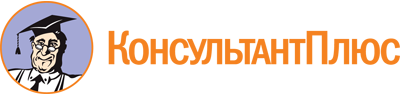 Приказ комитета социальной защиты населения Волгоградской обл. от 29.02.2024 N 444
(ред. от 20.03.2024)
"О предоставлении социальных услуг по уходу, включаемых в социальный пакет долговременного ухода, в рамках реализации пилотного проекта по созданию системы долговременного ухода за гражданами пожилого возраста и инвалидами, нуждающимися в уходе"Документ предоставлен КонсультантПлюс

www.consultant.ru

Дата сохранения: 20.05.2024
 Список изменяющих документов(в ред. приказа комитета социальной защиты населения Волгоградской обл.от 20.03.2024 N 647)КонсультантПлюс: примечание.В официальном тексте документа, видимо, допущена опечатка: приказ комитета социальной защиты населения Волгоградской обл. от 29.02.2024 "Об утверждении Модели системы долговременного ухода за гражданами пожилого возраста и инвалидами, нуждающимися в уходе, в Волгоградской области на 2024 год" имеет номер 443, а не 444.NНаименование социальной услуги по уходу, ее описаниеАлгоритм предоставления социальной услуги по уходуОбъем и периодичность социальной услуги по уходуОбъем и периодичность социальной услуги по уходуУсловия предоставления социальной услуги по уходуОценка результатов предоставления социальной услуги по уходуПоказатели качества социальной услуги по уходу1.Приготовление пищи (процесс кулинарной обработки продуктов)I. ПодготовкаОбсудить меню с учетом особенностей питания (при наличии).Подготовить место приготовления пищи, инвентарь, посуду, продукты питания.II. ВыполнениеПриготовить в соответствии с меню от 1 до 3 блюд, в том числе горячих (без учета напитков).III. ЗавершениеУбрать приготовленную пищу в места хранения (при необходимости).Навести порядок в месте приготовления пищиДо 3 раз в неделю60 мин. на 1 услугу1. Наличие исправной кухонной плиты, бытовой техники, инвентаря, посуды.2. Наличие воды и продуктов питания в необходимом ассортименте и количестве, надлежащего качества и срока годности1. Приготовленная пища имеет надлежащее качество (оценивается внешний вид, вкус, запах, цвет, консистенция, степень приготовления).2. Хранение приготовленных блюд соответствует санитарно-эпидемиологическим требованиям.3. Место приготовления пищи приведено в порядокУслуга предоставлена своевременно в полном объеме в соответствии с алгоритмом предоставления социальной услуги по уходу2.Помощь при приготовлении пищи (поддержание навыков приготовления пищи и (или) облегчение данного процесса)I. ПодготовкаСогласовать меню с учетом особенностей питания (при наличии), последовательность действий, вид, объем помощи при приготовлении пищиII. ВыполнениеОсуществить необходимые действия при приготовлении пищи в соответствии с достигнутой договоренностью.Наблюдать за правильностью выполняемых действий и помогать (при необходимости) в их выполненииIII. ЗавершениеОсуществить необходимые действия при наведении порядка в месте приготовления пищи в соответствии с достигнутой договоренностью.Наблюдать за правильностью выполняемых действий и помогать (при необходимости) в их выполненииДо 3 раз в неделю45 мин. на 1 услугу1. Наличие исправной кухонной плиты, бытовой техники, инвентаря, посуды.2. Наличие воды и продуктов питания в необходимом ассортименте и количестве, надлежащего качества и срока годности1. Обеспечено поддержание навыков приготовления пищи.2. Обеспечено совместное выполнение действий при приготовлении пищиУслуга предоставлена своевременно в полном объеме в соответствии с алгоритмом предоставления социальной услуги по уходу3.Подготовка и подача пищи (процесс подготовки пищи к приему)I. ПодготовкаОбсудить место приема пищи, последовательность подачи, объем порций, консистенцию, температуру подаваемой пищи, включая напитки.Подготовить место приема пищиII. ВыполнениеПодобрать посуду и столовые приборы (с учетом способа приема пищи).Подготовить пищу к приему.Разогреть порции пищи, подаваемой горячей.Подать пищуIII. ЗавершениеВымыть и убрать использованные инвентарь, столовые приборы, посуду. Навести порядок в месте приема пищиДо 3 раз в день10 минут на 1 услугу1. Наличие готовых блюд, продуктов, напитков.2. Наличие исправной кухонной плиты, бытовой техники, посуды, столовых приборов.3. Наличие места для приема пищи (стационарного или переносного)1. Подготовленные к приему порции пищи имеют надлежащее качество (оценивается объем, консистенция, температура пищи, выполнение медицинских рекомендаций при их наличии).2. Место подачи пищи подготовлено к приему пищи.3. Инвентарь, столовые приборы, посуда вымыты и убраны.4. Место приема пищи приведено в порядокУслуга предоставлена своевременно в полном объеме в соответствии с алгоритмом предоставления социальной услуги по уходу4.Помощь при подготовке пищи к приему (поддержание навыков подготовки пищи к приему и (или) облегчение данного процесса)I. ПодготовкаСогласовать последовательность действий, вид, объем помощи при подготовке пищи к приемуII. ВыполнениеОсуществить необходимые действия при подготовке пищи к приему в соответствии с достигнутой договоренностью.Наблюдать за правильностью выполняемых действий и помогать (при необходимости) в их выполненииIII. ЗавершениеОсуществить необходимые действия при наведении порядка в месте подготовки пищи к приему в соответствии с достигнутой договоренностью.Наблюдать за правильностью выполняемых действий и помогать (при необходимости) в их выполненииДо 3 раз день7 мин. на 1 услугу1. Наличие готовых блюд, продуктов, напитков.2. Наличие исправной кухонной плиты, бытовой техники, посуды, столовых приборов.3. Наличие места для приема пищи1. Обеспечено поддержание навыков подготовки пищи к приему.2. Обеспечено совместное выполнение действий при подготовке пищи к приему, в том числе с учетом медицинских рекомендаций (при наличии)Услуга предоставлена своевременно в полном объеме в соответствии с алгоритмом предоставления социальной услуги по уходу5.Кормление (процесс приема пищи)I. ПодготовкаОбсудить последовательность действий и темп приема пищи.Помочь принять безопасную и удобную позу сидя, подготовиться к приему пищиII. ВыполнениеОсуществить кормление с учетом медицинских рекомендаций (при наличии).Отслеживать процессы пережевывания и глотания, обеспечивать дополнительный прием жидкости во время кормления (при необходимости)III. ЗавершениеПрополоскать рот, промыть зубные протезы проточной водой, вымыть лицо и руки (при необходимости).Предложить сохранить положение сидя или принять иную безопасную и удобную позу.Навести порядок в месте проведения кормленияДо 3 раз день30 мин. на 1 услугу1. Наличие готовых блюд, продуктов, напитков.2. Наличие посуды, столовых приборов.3. Наличие места для приема пищи1. Прием пищи и жидкости осуществляется в безопасной и удобной позе.2. Пища и жидкость принимаются надлежащим образом (оценивается объем, способ, темп кормления, выполнение медицинских рекомендаций при их наличии).3. После приема пищи проведена гигиена.4. Место приема пищи приведено в порядокУслуга предоставлена своевременно в полном объеме в соответствии с алгоритмом предоставления социальной услуги по уходу6.Помощь при приеме пищи (поддержание навыков приема пищи и (или) облегчение данного процесса)I. ПодготовкаСогласовать последовательность действий, вид, объем помощи при приеме пищиII. ВыполнениеОсуществить необходимые действия при приеме пищи с учетом медицинских рекомендаций (при наличии) в соответствии с достигнутой договоренностью.Наблюдать за правильностью выполняемых действий и помогать (при необходимости) в их выполненииIII. ЗавершениеОсуществить необходимые действия при наведении порядка в месте приема пищи в соответствии с достигнутой договоренностью.Наблюдать за правильностью выполняемых действий и помогать (при необходимости) в их выполненииДо 3 раз день21 мин. на 1 услугу1. Наличие готовых блюд, продуктов, напитков.2. Наличие посуды, столовых приборов.3. Наличие места для приема пищи1. Обеспечено поддержание навыков приема пищи.2. Обеспечено совместное выполнение действий при приеме пищи, в том числе с учетом медицинских рекомендаций (при наличии)Услуга предоставлена своевременно в полном объеме в соответствии с алгоритмом предоставления социальной услуги по уходу7.Помощь в соблюдении питьевого режима (профилактика обезвоживания, поддержание навыков регулярного приема воды)I. ПодготовкаОбсудить периодичность и темп приема водыII. ВыполнениеПомочь принять безопасную и удобную позу сидя.Отслеживать процессы глотания (при необходимости).Записать объем принятой водыIII. ЗавершениеПровести гигиену (при необходимости).Предложить сохранить положение сидя или принять иную безопасную и удобную позу.Навести порядок в месте приема водыДо 4 раз в день3 мин. на 1 услугу1. Наличие медицинских рекомендаций по соблюдению питьевого режима.2. Наличие питьевой воды.3. Наличие посуды, инвентаря для приема воды1. Прием воды осуществляется в безопасной и удобной позе.2. Вода принимается надлежащим образом (оценивается объем, регулярность, темп приема воды, выполнение медицинских рекомендаций при их наличии).3. После приема воды проведена гигиена (при необходимости).4. Место приема воды приведено в порядокУслуга предоставлена своевременно в полном объеме в соответствии с алгоритмом предоставления социальной услуги по уходу8.Умывание (процесс очищения рук и лица водой с гигиеническими средствами, расчесывание волос)I. ПодготовкаОбсудить последовательность действий при умывании и расчесывании волос.Согласовать место проведения умывания и расчесывания волос.Подготовить инвентарь, предметы личной гигиены, воду для осуществления умывания и расчесывания волос, полотенце, расходные материалы для обработки глаз, носа, полости рта, ушейII. ВыполнениеПомочь принять безопасную и удобную позу сидя (придать максимально возможное вертикальное положение).Осуществить умывание, включая гигиену глаз, носа, полости рта, ушей.Осуществить обработку зубных протезов (при необходимости).Расчесать волосыIII. ЗавершениеНавести порядок в месте проведения умывания1 раз в день15 мин.1. Наличие места, воды, инвентаря для проведения умывания и расчесывания волос.2. Наличие предметов личной гигиены, полотенца.3. Наличие расходных материалов для обработки глаз, носа, полости рта, ушей1. Умывание и расчесывание волос осуществляется в безопасной и удобной позе.2. Умывание и расчесывание волос осуществляется надлежащим образом (оценивается правильность применения предметов личной гигиены, полотенца, расходных материалов для обработки глаз, носа, полости рта, ушей).3. Место проведения умывания приведено в порядокУслуга предоставлена своевременно в полном объеме в соответствии с алгоритмом предоставления социальной услуги по уходу9.Помощь при умывании (сохранение навыков умывания и расчесывания волос и (или) облегчение данного процесса)I. ПодготовкаСогласовать последовательность действий, вид, объем помощи при умывании и расчесывании волосII. ВыполнениеОсуществить необходимые действия при умывании и расчесывании волос в соответствии с достигнутой договоренностью.Наблюдать за правильностью выполняемых действий и помогать (при необходимости) в их выполненииIII. ЗавершениеОсуществить необходимые действия при наведении порядка в месте проведения умывания и расчесывания волос в соответствии с достигнутой договоренностью.Наблюдать за правильностью выполняемых действий и помогать (при необходимости) в их выполнении1 раз в день10 мин.1. Наличие места, воды, инвентаря для проведения умывания и расчесывания волос.2. Наличие предметов личной гигиены, полотенца.3. Наличие расходных материалов для обработки глаз, носа, полости рта, ушей1. Обеспечено поддержание навыков умывания и расчесывания волос.2. Обеспечено совместное выполнение действий при умывании и расчесывании волосУслуга предоставлена своевременно в полном объеме в соответствии с алгоритмом предоставления социальной услуги по уходу10.Купание в кровати, включая мытье головы (процесс очищения тела с водой и гигиеническими средствами)I. ПодготовкаОбсудить последовательность действий при купании.Подготовить место проведения купания, исключив сквозняки и обеспечив комфортную температуру воздуха.Подготовить чистые полотенца (простыни), одежду, инвентарь, предметы личной гигиены, воду комфортной температуры.Подготовить к использованию ванну-простыню, надувную либо каркасную ванну для лежачих больных или клеенкуII. ВыполнениеРасположить в ванной или на клеенке, придав безопасную и удобную позу.Осуществить купание. Осуществить мытье головы.Просушить кожу и волосыIII. ЗавершениеНавести порядок в месте проведения купания1 раз в неделю50 мин.1. Наличие места, воды, инвентаря для проведения купания, включая ванну-простыню, надувную либо каркасную ванну для лежачих больных.2. Надлежащая температура воздуха в месте проведения купания.3. Наличие предметов личной гигиены.4. Наличие чистых одежды, полотенец (простыней)1. Купание осуществляется в безопасной и удобной позе.2. Место проведения купания подготовлено надлежащим образом (оценивается температура воздуха в помещении, температура воды).3. Купание проведено надлежащим образом (оценивается правильность применения инвентаря, предметов личной гигиены, полотенец (простыней), одежды).4. Место проведения купания приведено в порядокУслуга предоставлена своевременно в полном объеме в соответствии с алгоритмом предоставления социальной услуги по уходу11.Купание в приспособленном помещении (месте), включая мытье головы (процесс очищения тела с водой и гигиеническими средствами)I. ПодготовкаОбсудить последовательность действий при купании.Согласовать и подготовить место проведения купания, исключив сквозняки и обеспечив комфортную температуру воздуха.Подготовить инвентарь, чистые полотенца (простыни), одежду, предметы личной гигиены, воду комфортной температурыII. ВыполнениеПомочь принять безопасную и удобную позу.Осуществить купание.Осуществить мытье головы.Просушить кожу и волосыIII. ЗавершениеНавести порядок в месте проведения купания1 раз в неделю40 мин.1. Наличие места, воды, инвентаря для проведения купания.2. Надлежащая температура воздуха в месте купания.3. Наличие предметов личной гигиены.4. Наличие чистых одежды, полотенец (простыней)1. Купание осуществляется в удобной и безопасной позе.2. Место проведения купания подготовлено надлежащим образом (оценивается температура воздуха в помещении, температура воды).3. Купание проведено надлежащим образом (оценивается правильность применения инвентаря, предметов личной гигиены, полотенец (простыней), одежды).4. Место проведения купания приведено в порядокУслуга предоставлена своевременно в полном объеме в соответствии с алгоритмом предоставления социальной услуги по уходу12.Помощь при купании в приспособленном помещении (месте), включая мытье головы (сохранение навыков купания и (или) облегчение данного процесса)I. ПодготовкаСогласовать последовательность действий, вид, объем помощи при купанииII. ВыполнениеОсуществить необходимые действия при купании в соответствии с достигнутой договоренностью.Наблюдать за правильностью выполняемых действий и помогать (при необходимости) в их выполненииIII. ЗавершениеОсуществить необходимые действия при наведении порядка в месте проведения купания в соответствии с достигнутой договоренностью.Наблюдать за правильностью выполняемых действий и помогать (при необходимости) в их выполнении1 раз в неделю27 мин.1. Наличие места, воды, инвентаря для проведения купания.2. Надлежащая температура воздуха в месте купания.3. Наличие предметов личной гигиены.4. Наличие чистых одежды, полотенец (простыней)1. Обеспечено поддержание навыков купания.2. Обеспечено совместное выполнение действий при купанииУслуга предоставлена своевременно в полном объеме в соответствии с алгоритмом предоставления социальной услуги по уходу13.Гигиеническое обтирание (процесс очищения кожных покровов водой)I. ПодготовкаОбсудить последовательность действий при гигиеническом обтирании.Подготовить место проведения гигиенического обтирания, исключив сквозняки и обеспечив комфортную температуру воздуха.Подготовить инвентарь, чистые полотенца (простыни), одежду, предметы личной гигиены, воду комфортной температурыII. ВыполнениеПомочь принять безопасную и удобную позу.Осуществить гигиеническое обтирание, просушить кожуIII. ЗавершениеНавести порядок в месте проведения гигиенического обтирания1 раз в день12 мин.1. Наличие места, воды, инвентаря для проведения гигиенического обтирания.2. Надлежащая температура воздуха в месте проведения гигиенического обтирания.3. Наличие предметов личной гигиены.4. Наличие чистых одежды, полотенец (простыней)1. Гигиеническое обтирание осуществляется в удобной и безопасной позе.2. Место проведения гигиенического обтирания подготовлено надлежащим образом (оценивается температура воздуха в помещении, температура воды).3. Гигиеническое обтирание проведено надлежащим образом (оценивается правильность применения инвентаря, предметов личной гигиены, полотенец (простыней), одежды).4. Место проведения гигиенического обтирания приведено в порядокУслуга предоставлена своевременно в полном объеме в соответствии с алгоритмом предоставления социальной услуги по уходу14.Мытье головы, в том числе в кровати (процесс очищения кожи головы и волос с водой и гигиеническими средствами)I. ПодготовкаОбсудить последовательность действий при мытье головы.Согласовать и подготовить место проведения мытья головы, исключив сквозняки и обеспечив комфортную температуру воздуха.Подготовить инвентарь, чистые полотенца, предметы личной гигиены, воду комфортной температурыII. ВыполнениеПомочь принять безопасную и удобную позу.Осуществить мытье головы, просушить волосыIII. ЗавершениеНавести порядок в месте проведения мытья головы1 раз в неделю10 мин.1. Наличие места, воды, инвентаря для проведения мытья головы.2. Надлежащая температура воздуха в месте проведения мытья головы.3. Наличие предметов личной гигиены.4. Наличие чистых полотенец1. Мытье головы осуществляется в удобной и безопасной позе.2. Место проведения мытья головы подготовлено надлежащим образом (оценивается температура воздуха в помещении, температура воды).3. Мытье головы проведено надлежащим образом (оценивается правильность применения инвентаря, предметов личной гигиены, полотенец).4. Место проведения мытья головы приведено в порядокУслуга предоставлена своевременно в полном объеме в соответствии с алгоритмом предоставления социальной услуги по уходу15.Помощь при мытье головы (сохранение навыков мытья головы и (или) облегчение данного процесса)I. ПодготовкаСогласовать последовательность действий, вид, объем помощи при мытье головыII. ВыполнениеОсуществить необходимые действия при мытье головы в соответствии с достигнутой договоренностью.Наблюдать за правильностью выполняемых действий и помогать (при необходимости) в их выполненииIII. ЗавершениеОсуществить необходимые действия при наведении порядка в месте проведения мытья головы в соответствии с достигнутой договоренностью.Наблюдать за правильностью выполняемых действий и помогать (при необходимости) в их выполнении1 раз в неделю7 мин.1. Наличие места, воды, инвентаря для проведения мытья головы.2. Надлежащая температура воздуха в месте проведения мытья головы.3. Наличие предметов личной гигиены.4. Наличие чистых полотенец1. Обеспечено поддержание навыков мытья головы.2. Обеспечено совместное выполнение действий при мытье головыУслуга предоставлена своевременно в полном объеме в соответствии с алгоритмом предоставления социальной услуги по уходу16.Подмывание (процесс очищения кожи с водой и гигиеническими средствами после опорожнения)I. ПодготовкаОбсудить последовательность действий при подмывании.Согласовать и подготовить место проведения подмывания, исключив сквозняки и обеспечив комфортную температуру воздуха.Подготовить инвентарь, чистые полотенца, предметы личной гигиены, воду комфортной температурыII. ВыполнениеПомочь принять безопасную и удобную позу.Осуществить подмывание, просушить кожуIII. ЗавершениеНавести порядок в месте проведения подмывания1 раз в день15 мин. на 1 услугу1. Наличие места, воды, инвентаря для проведения подмывания.2. Надлежащая температура воздуха в месте проведения подмывания.3. Наличие предметов личной гигиены.4. Наличие чистых полотенец1. Подмывание осуществляется в удобной и безопасной позе.2. Место проведения подмывания подготовлено надлежащим образом (оценивается температура воздуха в помещении, температура воды).3. Подмывание проведено надлежащим образом (оценивается правильность применения инвентаря, предметов личной гигиены, полотенец).4. Место проведения подмывания приведено в порядокУслуга предоставлена своевременно в полном объеме в соответствии с алгоритмом предоставления социальной услуги по уходу17.Гигиеническая обработка рук и ногтей (процесс обработки ногтей на руках с водой и гигиеническими средствами, включая стрижку или подпиливание ногтей)I. ПодготовкаОбсудить последовательность действий при гигиенической обработке ногтей на руках.Согласовать и подготовить место для гигиенической обработки ногтей на руках. Подготовить инвентарь, предметы личной гигиены, чистые полотенца, воду комфортной температурыII. ВыполнениеПомочь принять безопасную и удобную позу.Осуществить гигиеническую обработку ногтей на рукахIII. ЗавершениеНавести порядок в месте проведения гигиенической обработки ногтей на руках2 раза в месяц10 мин. на 1 услугу1. Наличие места, воды, инвентаря для проведения гигиенической обработки ногтей на руках.2. Наличие предметов личной гигиены.3. Наличие чистых полотенец1. Гигиеническая обработка ногтей на руках осуществляется в удобной и безопасной позе.2. Место проведения гигиенической обработки ногтей на руках подготовлено надлежащим образом (оценивается температура воды).3. Гигиеническая обработка ногтей на руках проведена надлежащим образом (оценивается правильность применения инвентаря, предметов личной гигиены, полотенец).4. Место проведения гигиенической обработки ногтей на руках приведено в порядокУслуга предоставлена своевременно в полном объеме в соответствии с алгоритмом предоставления социальной услуги по уходу18.Помощь при гигиенической обработке рук и ногтей (сохранение навыков гигиенической обработки ногтей на руках и (или) облегчение данного процесса)I. ПодготовкаСогласовать последовательность действий, вид, объем помощи при гигиенической обработке ногтей на рукахII. ВыполнениеОсуществить необходимые действия при гигиенической обработке ногтей на руках в соответствии с достигнутой договоренностью.Наблюдать за правильностью выполняемых действий и помогать (при необходимости) в их выполненииIII. ЗавершениеОсуществить необходимые действия при наведении порядка в месте проведения гигиенической обработки ногтей на руках в соответствии с достигнутой договоренностью.Наблюдать за правильностью выполняемых действий и помогать (при необходимости) в их выполнении2 раза в месяц7 мин. на 1 услугу1. Наличие места, воды, инвентаря для проведения гигиенической обработки ногтей на руках.2. Наличие предметов личной гигиены.3. Наличие чистых полотенец1. Обеспечено поддержание навыков гигиенической обработки ногтей на руках2. Обеспечено совместное выполнение действий при гигиенической обработке ногтей на рукахУслуга предоставлена своевременно в полном объеме в соответствии с алгоритмом предоставления социальной услуги по уходу19.Мытье ног (процесс очищения ног с водой и гигиеническими средствами)I. ПодготовкаОбсудить последовательность действий при мытье ног.Согласовать и подготовить место проведения мытья ног, исключив сквозняки и обеспечив комфортную температуру воздуха. Подготовить инвентарь, чистые полотенца, предметы личной гигиены, воду комфортной температурыII. ВыполнениеПомочь принять безопасную и удобную позу.Осуществить мытье ног, просушить кожуIII. ЗавершениеНавести порядок в месте проведения мытья ног1 раз в день10 мин.1. Наличие места, воды, инвентаря для проведения мытья ног.2. Надлежащая температура воздуха в месте проведения мытья ног.3. Наличие предметов личной гигиены.4. Наличие чистых полотенец1. Мытье ног осуществляется в удобной и безопасной позе.2. Место проведения мытья ног подготовлено надлежащим образом (оценивается температура воздуха в помещении, температура воды).3. Мытье ног проведено надлежащим образом (оценивается правильность примененияинвентаря, предметов личной гигиены, полотенец).4. Место проведения мытья ног приведено в порядокУслуга предоставлена своевременно в полном объеме в соответствии с алгоритмом предоставления социальной услуги по уходу20.Помощь при мытье ног (сохранение навыков мытья ног и (или) облегчение данного процесса)I. ПодготовкаСогласовать последовательность действий, вид, объем помощи при мытье ногII. ВыполнениеОсуществить необходимые действия при мытье ног в соответствии с достигнутой договоренностью.Наблюдать за правильностью выполняемых действий и помогать (при необходимости) в их выполненииIII. ЗавершениеОсуществить необходимые действия при наведении порядка в месте проведения мытья ног в соответствии с достигнутой договоренностью.Наблюдать за правильностью выполняемых действий и помогать (при необходимости) в их выполнении1 раз в день7 мин.1. Наличие места, воды, инвентаря для проведения мытья ног.2. Надлежащая температура воздуха в месте проведения мытья ног.3. Наличие предметов личной гигиены.4. Наличие чистых полотенец1. Обеспечено поддержание навыков мытья ног.2. Обеспечено совместное выполнение действий при мытье ногУслуга предоставлена своевременно в полном объеме в соответствии с алгоритмом предоставления социальной услуги по уходу21.Гигиеническая обработка ног и ногтей (процесс обработки ногтей на ногах с водой и гигиеническими средствами, включая стрижку или подпиливание ногтей)I. ПодготовкаОбсудить последовательность действий при гигиенической обработке ногтей на ногах.Согласовать и подготовить место проведения гигиенической обработки ногтей на ногах.Подготовить инвентарь, предметы личной гигиены, чистые полотенца, воду комфортной температурыII. ВыполнениеПомочь принять безопасную и удобную позу.Осуществить гигиеническую обработку ногтей на ногахIII. ЗавершениеНавести порядок в месте проведения гигиенической обработки ногтей на ногах1 раз в месяц40 мин.1. Наличие места, воды, инвентаря для проведения гигиенической обработки ногтей на ногах.2. Наличие предметов личной гигиены.3. Наличие чистых полотенец1. Гигиеническая обработка ногтей на ногах осуществляется в удобной и безопасной позе.2. Место проведения гигиенической обработки ногтей на ногах подготовлено надлежащим образом (оценивается температура воды).3. Гигиеническая обработка ногтей на ногах проведена надлежащим образом (оценивается правильность применения инвентаря, предметов личной гигиены, полотенец).4. Место проведения гигиенической обработки ногтей на ногах приведено в порядокУслуга предоставлена своевременно в полном объеме в соответствии с алгоритмом предоставления социальной услуги по уходу22.Помощь при гигиенической обработке ног и ногтей (сохранение навыков мытья ног и (или) облегчение данного процесса)I. ПодготовкаСогласовать последовательность действий, вид, объем помощи при гигиенической обработке ногтей на ногахII. ВыполнениеОсуществить необходимые действия при гигиенической обработке ногтей на ногах в соответствии с достигнутой договоренностью.Наблюдать за правильностью выполняемых действий и помогать (при необходимости) в их выполненииIII. ЗавершениеОсуществить необходимые действия при наведении порядка в месте проведения гигиенической обработки ногтей на ногах в соответствии с достигнутой договоренностью.Наблюдать за правильностью выполняемых действий и помогать (при необходимости) в их выполнении1 раз в месяц27 мин.1. Наличие места, воды, инвентаря для проведения гигиенической обработки ногтей на ногах.2. Наличие предметов личной гигиены.3. Наличие чистых полотенец1. Обеспечено поддержание навыков гигиенической обработки ногтей на ногах.2. Обеспечено совместное выполнение действий при гигиенической обработке ногтей на ногахУслуга предоставлена своевременно в полном объеме в соответствии с алгоритмом предоставления социальной услуги по уходу23.Гигиеническое бритье (процесс удаления волос на лице)I. ПодготовкаОбсудить последовательность действий при бритье.Согласовать и подготовить место проведения бритья.Подготовить инвентарь, предметы личной гигиены, чистые полотенца, воду комфортной температурыII. ВыполнениеПомочь принять безопасную и удобную позу.Осуществить бритьеIII. ЗавершениеНавести порядок в месте проведения бритьяДо 2 раз в неделю10 мин. на 1 услугу1. Наличие места, воды, инвентаря для проведения бритья.2. Наличие предметов личной гигиены.3. Наличие чистых полотенец1. Бритье осуществляется в удобной и безопасной позе.2. Место проведения бритья подготовлено надлежащим образом (оценивается температура воды).3. Бритье проведено надлежащим образом (оценивается правильность применения инвентаря, предметов личной гигиены, полотенец).4. Место проведения бритья приведено в порядокУслуга предоставлена своевременно в полном объеме в соответствии с алгоритмом предоставления социальной услуги по уходу24.Гигиеническая стрижка (процесс укорачивания волос на голове)I. ПодготовкаОбсудить последовательность действий при гигиенической стрижке.Согласовать и подготовить место проведения гигиенической стрижки.Подготовить инвентарь, чистые полотенца, воду комфортной температурыII. ВыполнениеПомочь принять безопасную и удобную позу.Осуществить гигиеническую стрижкуIII. ЗавершениеНавести порядок в местепроведения гигиенической стрижки1 раз в месяц20 мин.1. Наличие места, воды, инвентаря для проведения гигиенической стрижки.2. Наличие чистых полотенец1. Гигиеническая стрижка осуществляется в удобной и безопасной позе.2. Место проведения гигиенической стрижки подготовлено надлежащим образом (оценивается температура воды).3. Гигиеническая стрижка проведена надлежащим образом (оценивается правильность применения инвентаря, полотенец).4. Место проведения гигиенической стрижки приведено в порядокУслуга предоставлена своевременно в полном объеме в соответствии с алгоритмом предоставления социальной услуги по уходу25.Смена одежды (обуви) (процессы одевания, раздевания)I. ПодготовкаОбсудить последовательность действий при смене одежды (обуви) исходя из потребности и ситуации.Подготовить сменную одежду (обувь)II. ВыполнениеПомочь принять безопасную и удобную позу.Осуществить смену одежды (обуви)III. ЗавершениеНавести порядок в месте проведения смены одежды (обуви)До 2 раз в день10 мин. на 1 услугу1. Наличие одежды, соответствующей полу, размеру, сезону.2. Наличие обуви, соответствующей полу, размеру, сезону1. Смена одежды (обуви) осуществляется в удобной и безопасной позе.2. Смена одежды (обуви) осуществлена надлежащим образом (оценивается соответствие одежды (обуви) полу, размеру, сезону, потребности, ситуации).3. Место проведения смены одежды (обуви) приведено в порядокУслуга предоставлена своевременно в полном объеме в соответствии с алгоритмом предоставления социальной услуги по уходу26.Помощь при смене одежды (обуви) (сохранение навыков одевания, раздевания и (или) облегчение данного процесса)I. ПодготовкаСогласовать последовательность действий, вид, объем помощи при смене одежды (обуви)II. ВыполнениеОсуществить необходимые действия при смене одежды (обуви) в соответствии с достигнутой договоренностью.Наблюдать за правильностью выполняемых действий и помогать (при необходимости) в их выполненииIII. ЗавершениеОсуществить необходимые действия при наведении порядка в месте проведения смены одежды (обуви) в соответствии с достигнутой договоренностью.Наблюдать за правильностью выполняемых действий и помогать (при необходимости) в их выполненииДо 2 раз в день7 мин. на 1 услугу1. Наличие одежды, соответствующей полу, размеру, сезону.2. Наличие обуви, соответствующей полу, размеру, сезону1. Обеспечено поддержание навыков смены одежды (обуви).2. Обеспечено совместное выполнение действий при смене одежды (обуви)Услуга предоставлена своевременно в полном объеме в соответствии с алгоритмом предоставления социальной услуги по уходу27.Смена нательного белья (процессы снятия, надевания нательного белья)I. ПодготовкаОбсудить последовательность действий при смене нательного белья исходя из потребности.Подготовить сменное нательное бельеII. ВыполнениеПомочь принять безопасную и удобную позу.Осуществить смену нательного бельяIII. ЗавершениеНавести порядок в месте проведения смены нательного бельяДо 2 раз в день15 мин.1. Наличие нательного белья, соответствующего полу, размеру1. Смена нательного белья осуществляется в удобной и безопасной позе.2. Смена нательного белья осуществлена надлежащим образом (оценивается соответствие нательного белья полу, размеру, потребности).3. Место проведения смены нательного белья приведено в порядокУслуга предоставлена своевременно в полном объеме в соответствии с алгоритмом предоставления социальной услуги по уходу28.Помощь при смене нательного белья (сохранение навыков снятия, надевания нательного белья и (или) облегчение данного процесса)I. ПодготовкаСогласовать последовательность действий, вид, объем помощи при смене нательного бельяII. ВыполнениеОсуществить необходимые действия при смене нательного белья в соответствии с достигнутой договоренностью.Наблюдать за правильностью выполняемых действий и помогать в их выполненииIII. ЗавершениеОсуществить необходимые действия при наведении порядка в месте проведения смены нательного белья в соответствии с достигнутой договоренностью.Наблюдать за правильностью выполняемых действий и помогать (при необходимости) в их выполненииДо 2 раз в день10 мин.1. Наличие нательного белья, соответствующего полу, размеру1. Обеспечено поддержание навыков смены нательного белья.2. Обеспечено совместное выполнение действий при смене нательного бельяУслуга предоставлена своевременно в полном объеме в соответствии с алгоритмом предоставления социальной услуги по уходу29.Смена постельного белья (процессы снятия, надевания предметов постельного белья)I. ПодготовкаОбсудить последовательность действий при смене постельного белья исходя из потребности.Подготовить сменное постельное бельеII. ВыполнениеПомочь принять безопасную и удобную позу исходя из способа смены постельного белья.Осуществить смену постельного бельяIII. ЗавершениеНавести порядок в месте проведения смены постельного белья1 раз в неделю15 мин.1. Наличие не менее одного комплекта чистого постельного белья1. Смена постельного белья осуществляется в удобной и безопасной позе.2. Смена постельного белья осуществлена надлежащим образом (оценивается свежесть, комплектность постельного белья).3. Место проведения смены постельного белья приведено в порядокУслуга предоставлена своевременно в полном объеме в соответствии с алгоритмом предоставления социальной услуги по уходу30.Помощь при смене постельного белья (сохранение навыков снятия, надевания предметов постельного белья и (или) облегчение данного процесса)I. ПодготовкаСогласовать последовательность действий, вид, объем помощи при смене постельного бельяII. ВыполнениеОсуществить необходимые действия при смене постельного белья в соответствии с достигнутой договоренностью.Наблюдать за правильностью выполняемых действий и помогать (при необходимости) в их выполненииIII. ЗавершениеОсуществить необходимые действия при наведении порядка в месте проведения смены постельного белья в соответствии с достигнутой договоренностью.Наблюдать за правильностью выполняемых действий и помогать (при необходимости) в их выполнении1 раз в неделю10 мин.1. Наличие не менее одного комплекта чистого постельного белья1. Обеспечено поддержание навыков смены постельного белья.2. Обеспечено совместное выполнение действий при смене постельного бельяУслуга предоставлена своевременно в полном объеме в соответствии с алгоритмом предоставления социальной услуги по уходу31.Смена абсорбирующего белья, включая гигиеническую обработку (процессы снятия и надевания абсорбирующего белья с последующим очищением тела водой и (или) гигиеническими средствами)I. ПодготовкаОбсудить последовательность действий при замене абсорбирующего белья.Согласовать и подготовить место проведения замены абсорбирующего белья, исключив сквозняки и обеспечив комфортную температуру воздуха.Подготовить абсорбирующее белье, чистые полотенца, инвентарь, предметы личной гигиены, воду комфортной температурыII. ВыполнениеПомочь принять безопасную и удобную позу.Осуществить замену абсорбирующего белья, обеспечив необходимое очищение водой и (или) гигиеническими средствамиIII. ЗавершениеНавести порядок в месте проведения замены абсорбирующего бельяДо 3 раз в день10 мин. на 1 услугу1. Наличие абсорбирующего белья.2. Наличие места, воды, инвентаря для проведения замены абсорбирующего белья.3. Надлежащая температура воздуха в месте замены абсорбирующего белья.4. Наличие предметов личной гигиены и чистых полотенец1. Замена абсорбирующего белья осуществляется в безопасной и удобной позе.2. Место проведения замены абсорбирующего белья подготовлено надлежащим образом (оценивается температура воздуха в помещении, температура воды).3. Замена абсорбирующего белья осуществлена надлежащим образом (оценивается правильность применения абсорбирующего белья, инвентаря, предметов личной гигиены, полотенец).4. Обеспечена гигиена после замены абсорбирующего белья.5. Место проведения замены абсорбирующего белья приведено в порядокУслуга предоставлена своевременно в полном объеме в соответствии с алгоритмом предоставления социальной услуги по уходу32.Помощь при смене абсорбирующего белья (сохранение навыков снятия и надевания абсорбирующего белья и (или) облегчение данного процесса)I. ПодготовкаСогласовать последовательность действий, вид, объем помощи при замене абсорбирующего бельяII. ВыполнениеОсуществить необходимые действия при замене абсорбирующего белья в соответствии с достигнутой договоренностью.Наблюдать за правильностью выполняемых действий и помогать (при необходимости) в их выполненииIII. ЗавершениеОсуществить необходимые действия при наведении порядка в месте проведения замены абсорбирующего белья в соответствии с достигнутой договоренностью.Наблюдать за правильностью выполняемых действий и помогать (при необходимости) в их выполненииДо 3 раз в день7 мин. на 1 услугу1. Наличие абсорбирующего белья.2. Наличие места, воды, инвентаря для проведения замены абсорбирующего белья.3. Наличие предметов личной гигиены и чистых полотенец1. Обеспечено поддержание навыков замены абсорбирующего белья.2. Обеспечено совместное выполнение действий при замене абсорбирующего бельяУслуга предоставлена своевременно в полном объеме в соответствии с алгоритмом предоставления социальной услуги по уходу33.Помощь при пользовании туалетом (иными приспособлениями), включая гигиеническую обработку (поддержание способности и сохранение навыков пользования туалетом и (или) иными приспособлениями и (или) облегчение данного процесса)I. ПодготовкаСогласовать последовательность действий, вид, объем помощи при пользовании туалетом и (или) иными приспособлениями, включая гигиену после опорожненияII. ВыполнениеПомочь уединиться (при необходимости).Осуществить необходимые действия при пользовании туалетом и (или) иными приспособлениями в соответствии с достигнутой договоренностью.Наблюдать за правильностью выполняемых действий и помогать (при необходимости) в их выполненииIII. ЗавершениеОсуществить необходимые действия при наведении порядка в туалете и (или) месте пользования иными приспособлениями в соответствии с достигнутой договоренностью.Наблюдать за правильностью выполняемых действий и помогать (при необходимости) в их выполненииДо 3 раз в день10 мин. на 1 услугу1. Наличие предметов личной гигиены.2. Наличие чистых полотенец.3. Наличие туалета или иных приспособлений (судно и (или) иные технические средства реабилитации)1. Обеспечено поддержание навыков пользования туалетом или иными приспособлениями.2. Обеспечено совместное выполнение действий при пользовании туалетом или иными приспособлениямиУслуга предоставлена своевременно в полном объеме в соответствии с алгоритмом предоставления социальной услуги по уходу34.Замена мочеприемника и (или) калоприемника (процесс замены мочеприемника и (или) калоприемника и ухода за прилегающими кожными покровами)I. ПодготовкаОбсудить последовательность действий при замене мочеприемника и (или) калоприемника.Согласовать и подготовить место проведения замены мочеприемника и (или) калоприемника.Подготовить мочеприемник и (или) калоприемник, чистые полотенца, инвентарь, предметы личной гигиены, воду комфортной температурыII. ВыполнениеПомочь принять безопасную и удобную позу.Осуществить замену мочеприемника и (или) калоприемника, обеспечив необходимый уход за кожными покровами водой и (или) гигиеническими средствамиIII. ЗавершениеНавести порядок в месте проведения замены мочеприемника и (или) калоприемникаДо 2 раз в день10 мин. на 1 услугу1. Наличие места, воды, инвентаря, расходных материалов для проведения замены мочеприемника и (или) калоприемника.2. Наличие предметов личной гигиены.3. Наличие чистых полотенец1. Замена мочеприемника и (или) калоприемника осуществляется в безопасной и удобной позе.2. Замена мочеприемника и (или) калоприемника осуществлена надлежащим образом (оценивается правильность замены мочеприемника и (или) калоприемника и ухода за кожными покровами).3. Место проведения заменымочеприемника и (или) калоприемника приведено в порядокУслуга предоставлена своевременно в полном объеме в соответствии с алгоритмом предоставления социальной услуги по уходу35.Помощь при замене мочеприемника и (или) калоприемника (сохранение навыков замены мочеприемника и (или) калоприемника, ухода за прилегающими кожными покровами и (или) облегчение данного процесса)I. ПодготовкаСогласовать последовательность действий, вид, объем помощи при замене мочеприемника и (или) калоприемникаII. ВыполнениеОсуществить необходимые действия при замене мочеприемника и (или) калоприемника в соответствии с достигнутой договоренностью.Наблюдать за правильностью выполняемых действий и помогать (при необходимости) в их выполненииIII. ЗавершениеОсуществить необходимые действия при наведении порядка в месте проведения замены мочеприемника и (или) калоприемника в соответствии с достигнутой договоренностью.Наблюдать за правильностью выполняемых действий и помогать (при необходимости) в их выполненииДо 2 раз в день7 мин. на 1 услугу1. Наличие места, воды, инвентаря, расходных материалов для проведения замены мочеприемника и (или) калоприемника.2. Наличие предметов личной гигиены.3. Наличие чистых полотенец1. Обеспечено поддержание навыков замены мочеприемника и (или) калоприемника.2. Обеспечено совместное выполнение действий при замене мочеприемника и (или) калоприемникаУслуга предоставлена своевременно в полном объеме в соответствии с алгоритмом предоставления социальной услуги по уходу36.Позиционирование (процессы изменения позы в кровати в целях профилактики аспирации, пролежней, контрактур, тромбозов, застойных явлений и др.)I. ПодготовкаОбсудить последовательность действий при позиционировании.Убрать посторонние предметы с места проведения позиционирования.Подготовить инвентарь и оборудованиеII. ВыполнениеОсуществить позиционирование в кровати в положении лежа или сидя, в том числе на краю кровати.Обеспечить безопасную и удобную позуIII. ЗавершениеНавести порядок в месте проведения позиционированияДо 3 раз в день7 мин. на 1 услугу1. Наличие инвентаря для проведения позиционирования (валики, укладки, подушки, иные приспособления)1. Место проведения позиционирования подготовлено надлежащим образом (оценивается отсутствие посторонних предметов).2. Позиционирование проведено надлежащим образом (оценивается обеспечение удобной и безопасной позы, правильность проведения позиционирования, применения инвентаря).3. Место проведения позиционирования приведено в порядокУслуга предоставлена своевременно в полном объемев соответствии с алгоритмом предоставления социальной услуги по уходу37.Помощь при позиционировании (поддержание двигательных навыков в целях профилактики аспирации, пролежней, контрактур, тромбозов, застойных явлений и др. и (или) облегчение данного процесса)I. ПодготовкаСогласовать последовательность действий, вид, объем помощи при позиционированииII. ВыполнениеОсуществить необходимые действия при позиционировании в соответствии с достигнутой договоренностью.Наблюдать за правильностью выполняемых действий и помогать (при необходимости) в их выполненииIII. ЗавершениеОсуществить необходимые действия при наведении порядка в месте проведения позиционирования в соответствии с достигнутой договоренностью. Наблюдать за правильностью выполняемых действий и помогать (при необходимости) в их выполненииДо 3 раз в день5 мин. на 1 услугу1. Наличие инвентаря для приведения позиционирования (валики, укладки, подушки, иные приспособления)1. Обеспечено поддержание двигательных навыков.2. Обеспечено совместное выполнение действий при позиционированииУслуга предоставлена своевременно в полном объеме в соответствии с алгоритмом предоставления социальной услуги по уходу38.Пересаживание (процессы перемещения)I. ПодготовкаОбсудитьпоследовательность действий при пересаживании.Согласовать и подготовить место проведения пересаживания (убрать посторонние предметы)II. ВыполнениеОсуществить пересаживание.Обеспечить безопасную и удобную позуIII. ЗавершениеНавести порядок в месте проведения пересаживанияДо 3 раз в день7 мин. на 1 услугу1. Наличие инвентаря для пересаживания (валики, подушки, иные приспособления)1. Место проведения пересаживания подготовлено надлежащим образом (оценивается отсутствие посторонних предметов).2. Пересаживание осуществлено надлежащим образом (оценивается правильность проведения пересаживания, применения инвентаря).3. Место проведения пересаживания приведено в порядокУслуга предоставлена своевременно в полном объеме в соответствии с алгоритмом предоставления социальной услуги по уходу39.Помощь при пересаживании (поддержание двигательных навыков и (или) облегчение данного процесса)I. ПодготовкаСогласовать последовательность действий, вид, объем помощи при пересаживанииII. ВыполнениеОсуществить необходимые действия при пересаживании в соответствии с достигнутой договоренностью.Наблюдать за правильностью выполняемых действий и помогать (при необходимости) в их выполненииIII. ЗавершениеОсуществить необходимые действия при наведении порядка в месте проведения пересаживания в соответствии с достигнутой договоренностью.Наблюдать за правильностью выполняемых действий и помогать (при необходимости) в их выполненииДо 3 раз в день5 мин. на 1 услугу1. Наличие инвентаря для пересаживания (валики, подушки, иные приспособления)1. Обеспечено поддержание навыков пересаживания.2. Обеспечено совместное выполнение действий при пересаживанииУслуга предоставлена своевременно в полном объеме в соответствии с алгоритмом предоставления социальной услуги по уходу40.Помощь при передвижении по помещению, пересаживании (поддержание способности к передвижению)I. ПодготовкаСогласовать последовательность действий, вид, объем помощи при передвижении по помещению. Убрать посторонние предметы, препятствующие передвижениюII. ВыполнениеОсуществить необходимые действия при передвижении по помещению в соответствии с достигнутой договоренностью.Наблюдать за правильностью выполняемых действий и помогать (при необходимости) в их выполненииIII. ЗавершениеОсуществить необходимые действия при наведении порядка в месте проведения передвижения в соответствии с достигнутой договоренностью.Наблюдать за правильностью выполняемых действий и помогать (при необходимости) в их выполненииДо 3 раз в день15 мин. в день1. Наличие технических средств реабилитации для передвижения.2. Наличие возможности для перемещения, в том числе на кресле-коляске (при необходимости)1. Обеспечено поддержание навыков передвижения.2. Обеспечено совместное выполнение действий при передвиженииУслуга предоставлена своевременно в полном объеме в соответствии с алгоритмом предоставления социальной услуги по уходу41.Измерение температуры тела, артериального давления, пульса, сатурации (в соответствии с медицинскими рекомендациями) (процесс наблюдения за состоянием здоровья)I. ПодготовкаОбсудить последовательность измерений.Согласовать место проведения измерений.Подготовить приборы и инвентарьII. ВыполнениеОсуществить измерения.Проинформировать о результатах, исключив их оценку.Записать результатыIII. ЗавершениеНавести порядок в месте проведения измерений1 раз в день10 мин.1. Наличие приборов для проведения измерений температуры тела, артериального давления, пульса, сатурации.2. Наличие инвентаря1. Наблюдение за состоянием здоровья проведено надлежащим образом (оценивается правильность использования приборов и записи результата).2. Место проведения измерений приведено в порядокУслуга предоставлена своевременно в полном объеме в соответствии с алгоритмом предоставления социальной услуги по уходу42.Помощь в соблюдении медицинских рекомендаций (поддержание способности следовать медицинским назначениям и рекомендациям)I. ПодготовкаСогласовать последовательность действий, вид, объем помощи при выполнении медицинских назначений и рекомендацийII. ВыполнениеОсуществить необходимые действия при выполнении медицинских назначений и рекомендаций в соответствии с достигнутой договоренностью.Наблюдать за правильностью выполняемых действий и помогать (при необходимости) в их выполненииIII. ЗавершениеОсуществить необходимые действия при наведении порядка в месте выполнения медицинских назначений и рекомендаций в соответствии с достигнутой договоренностью.Наблюдать за правильностью выполняемых действий и помогать (при необходимости) в их выполнении1 раз в день10 мин.1. Наличие медицинских назначений и рекомендаций.2. Наличие инвентаря для выполнения медицинских назначений и рекомендаций1. Обеспечено поддержание навыков выполнения медицинских назначений и рекомендаций.2. Обеспечено совместное выполнение действий при выполнении медицинских назначений и рекомендацийУслуга предоставлена своевременно в полном объеме в соответствии с алгоритмом предоставления социальной услуги по уходу43.Подготовка лекарственных препаратов к приему (процесс подготовки порций лекарственных препаратов к приему)I. ПодготовкаОпределить лекарственные препараты (сверить с листом назначений лекарственных препаратов)II. ВыполнениеПодготовить лекарственные препараты (положить в приспособление для хранения порций лекарственных препаратов)III. ЗавершениеНавести порядок в месте подготовки лекарственных препаратовДо 3 раз в день5 мин. на 1 услугу1. Наличие лекарственных препаратов согласно медицинскому назначению.2. Наличие листа назначений лекарственных препаратов.3. Наличие приспособления для хранения порций лекарственных препаратов1. Порции лекарственных препаратов подготовлены надлежащим образом (оценивается правильность подготовки порций лекарственных препаратов в соответствии с листом назначений лекарственных препаратов).2. Место подготовки лекарственных препаратов приведено в порядокУслуга предоставлена своевременно в полном объеме в соответствии с алгоритмом предоставления социальной услуги по уходу44.Помощь в соблюдении приема лекарственных препаратов (поддержание способности принимать лекарственные препараты)I. ПодготовкаСогласовать последовательность действий, вид, объем помощи при приеме лекарственных препаратовII. ВыполнениеОсуществить необходимые действия при приеме лекарственных препаратов в соответствии с достигнутой договоренностью.Наблюдать за правильностью выполняемых действий и помогать (при необходимости) в их выполненииIII. ЗавершениеОсуществить необходимые действия при наведении порядка в месте приема лекарственных препаратов в соответствии с достигнутой договоренностью.Наблюдать за правильностью выполняемых действий и помогать (при необходимости) в их выполненииДо 3 раз в день5 мин. на 1 услугу1. Наличие лекарственных препаратов согласно медицинскому назначению.2. Наличие листа назначений лекарственных препаратов1. Обеспечено поддержание способности принимать лекарственные препараты.2. Обеспечено совместное выполнение действий при приеме лекарственных препаратовУслуга предоставлена своевременно в полном объеме в соответствии с алгоритмом предоставления социальной услуги по уходу45.Помощь в использовании очков и (или) слуховых аппаратов (поддержание способности пользоваться очками и (или) слуховым аппаратом или обеспечение их использования)I. ПодготовкаСогласоватьпоследовательность действий, вид, объем помощи при использовании очков и (или) слухового аппаратаII. ВыполнениеОсуществить необходимые действия при уходе за линзами очков и (или) обеспечении функционирования слухового аппарата в соответствии с достигнутой договоренностью.Наблюдать за правильностью выполняемых действий и помогать (при необходимости) в их выполненииIII. ЗавершениеОсуществить необходимые действия при наведении порядка в месте проведения ухода за линзами очков и (или) обеспечения функционирования слухового аппарата в соответствии с достигнутой договоренностью.Наблюдать за правильностью выполняемых действий и помогать (при необходимости) в их выполненииДо 2 раз в день3 мин. на 1 услугу1. Наличие очков и инвентаря для поддержания чистоты линз.2. Наличие слухового аппарата и комплектующих1. Обеспечено поддержаниеспособности пользоваться очками и (или) слуховым аппаратом.2. Обеспечено совместное выполнение действий при уходе за линзами очков и (или) обеспечении функционирования слухового аппаратаУслуга предоставлена своевременно в полном объеме в соответствии с алгоритмом предоставления социальной услуги по уходу46.Помощь в использовании протезов или ортезов (сохранение навыков надевания и снятия протезов или ортезов)I. ПодготовкаСогласовать последовательность действий, вид, объем помощи при использовании протезов или ортезовII. ВыполнениеОсуществить необходимые действия при надевании и снятии протезов или ортезов в соответствии с достигнутой договоренностью.Наблюдать за правильностью выполняемых действий и помогать (при необходимости) в их выполненииIII. ЗавершениеОсуществить необходимые действия при наведении порядка в месте проведения надевания и снятия протезов или ортезов в соответствии с достигнутой договоренностью.Наблюдать за правильностью выполняемых действий и помогать (при необходимости) в их выполненииДо 2 раз в день5 мин. на 1 услугу1. Наличие протеза или ортеза1. Обеспечено поддержание навыков использования протеза или ортеза.2. Обеспечено совместное выполнение действий при подготовке к надеванию и снятию протеза или ортезаУслуга предоставлена своевременно в полном объеме в соответствии с алгоритмом предоставления социальной услуги по уходу47.Помощь в поддержании посильной социальной активности (поддержание потребности в осуществлении социальных желаний, стремлений)I. ПодготовкаВыявить наличие социальных желаний, стремлений.Использовать разные виды мотивации для определения и реализации социальных желаний, стремлений.Помочь с выбором видов деятельности, выполнение которых позволит реализовать социальные желания, стремления.Согласовать последовательность действий, объем помощи для поддержания посильной социальной активностиII. ВыполнениеОсуществить необходимые действия для поддержания посильной социальной активности в соответствии с достигнутой договоренностью.Наблюдать за правильностью выполняемых действий и помогать (при необходимости) в их выполненииIII. ЗавершениеОсуществить необходимые действия после завершения деятельности по реализации социальных желаний, стремлений в соответствии с достигнутой договоренностью.Наблюдать за правильностью выполняемых действий и помогать (при необходимости) в их выполнении1 раз в день15 мин.1. Наличие возможностей, обстоятельств и условий для реализации посильной социальной активности1. Обеспечено поддержание посильной социальной активности.2. Обеспечено совместное выполнение действий при поддержании посильной социальной активностиУслуга предоставлена своевременно в полном объеме в соответствии с алгоритмом предоставления социальной услуги по уходу48.Помощь в поддержании посильной физической активности, включая прогулки (поддержание потребности в движении)I. ПодготовкаВыявить наличие желаний, стремлений вести посильный физически активный образ жизни.Мотивировать двигаться, вести посильный физически активный образ жизни.Помочь с выбором посильной физической активности.Согласовать последовательность действий, вид, объем помощи при осуществлении посильной физической активностиII. ВыполнениеОсуществить необходимые действия при осуществлении посильной физической активности в соответствии с достигнутой договоренностью.Наблюдать за правильностью выполняемых действий и помогать (при необходимости) в их выполненииIII. ЗавершениеОсуществить необходимые действия по завершению физической активности в соответствии с достигнутой договоренностью.Наблюдать за правильностью выполняемых действий и помогать (при необходимости) в их выполненииДо 2 раз в неделю45 мин. на 1 услугу1. Наличие возможностей, обстоятельств и условий для осуществления посильной физической активности1. Обеспечено поддержание посильной физической активности.2. Обеспечено совместное выполнение действий при посильной физической активности, в том числе с учетом медицинских рекомендаций (при наличии)Услуга предоставлена своевременно в полном объеме в соответствии с алгоритмом предоставления социальной услуги по уходу49.Помощь в поддержании посильной бытовой активности (поддержание навыков ведения домашнего хозяйства)I. ПодготовкаВыявить наличие желаний, стремлений к посильному участию в ведении домашнего хозяйства.Мотивировать посильно участвовать в ведениидомашнего хозяйства.Помочь с выбором посильной бытовой активности.Согласовать последовательность действий, вид, объем помощи для осуществления посильной бытовой активностиII. ВыполнениеОсуществить необходимые действия при посильном участии в ведении домашнего хозяйства в соответствии с достигнутой договоренностью.Наблюдать за правильностью выполняемых действий и помогать (при необходимости) в их выполненииIII. ЗавершениеОсуществить необходимые действия после завершения оказания услуги в соответствии с достигнутой договоренностью.Наблюдать за правильностью выполняемых действий и помогать (при необходимости) в их выполнении1 раз в день15 мин.1. Наличие возможностей, обстоятельств и условий для осуществления посильной бытовой активности1. Обеспечено поддержание посильной бытовой активности.2. Обеспечено совместное выполнение действий при посильной бытовой активностиУслуга предоставлена своевременно в полном объеме в соответствии с алгоритмом предоставления социальной услуги по уходу50.Помощь в поддержании когнитивных функций (поддержание навыков, способствующих сохранению памяти, внимания, мышления и др.)I. ПодготовкаВыявить наличие интересов (занятий), позволяющих поддерживать и сохранять когнитивные функции.Мотивировать посильно участвовать в реализации интересов (занятий), способствующих поддержанию и сохранению когнитивных функций.Помочь с выбором посильной деятельности, способствующей поддержанию и сохранению когнитивных функций.Согласовать последовательность действий, вид, объем помощи при организации деятельности, способствующей поддержанию и сохранению когнитивных функцийII. ВыполнениеОсуществить необходимые действия при организации деятельности, способствующей поддержанию и сохранению когнитивных функций, в соответствии с достигнутой договоренностью.Наблюдать за правильностью выполняемых действий и помогать (при необходимости) в их выполненииIII. ЗавершениеОсуществить необходимые действия при наведении порядка в месте организации деятельности, способствующей поддержанию и сохранению когнитивных функций, в соответствии с достигнутой договоренностью.Наблюдать за правильностью выполняемых действий и помогать (при необходимости) в их выполнении1 раз в день15 мин.1. Наличие возможностей, обстоятельств и условий для осуществления деятельности, способствующей поддержанию и сохранению когнитивных функций1. Обеспечена организация деятельности, способствующей сохранению когнитивных функций.2. Обеспечено совместное выполнение действий при организации деятельности, способствующей сохранению когнитивных функцийУслуга предоставлена своевременно в полном объеме в соответствии с алгоритмом предоставления социальной услуги по уходуЦель(на период действия дополнения к индивидуальной программе предоставления социальных услуг)Дата выбора целиОжидаемый результатДата осуществления контроля <2>Фактический результатПоддержание здоровья, предотвращение его ухудшенияПоддержание интереса к жизни, предотвращение его потериПоддержание активности и мобильности, предотвращение нездорового образа жизниПоддержание навыков самообслуживания, предотвращение их утратыПоддержание коммуникативных навыков и когнитивных функций, предотвращение их утраты или сниженияИная цель (указать)РекомендацииРекомендацииЛисты наблюдения за состояниемПрием лекарственных препаратовЛист контроля приема лекарств (форма N 1)Соблюдение питьевого режимаЛист контроля приема воды (форма N 2)Соблюдение диетыЛист контроля питания (форма N 3)Соблюдение двигательного режима и физической активностиЛист контроля физической нагрузки (форма N 4)Профилактика пролежней и застойных явленийЛист контроля смены положения тела (форма N 5)Соблюдение иных медицинских рекомендаций, в том числе:Соблюдение иных медицинских рекомендаций, в том числе:Соблюдение иных медицинских рекомендаций, в том числе:измерение температуры телаЛист контроля температуры тела (форма N 6)измерение артериального давленияЛист контроля артериального давления и пульса (форма N 7)измерение частоты сердечных сокращений (пульс)Лист контроля артериального давления и пульса (форма N 7)измерение уровня глюкозы кровиЛист контроля уровня глюкозы крови (форма N 8)измерение насыщения крови кислородом (сатурация)Лист контроля сатурации (форма N 9)осмотр кожных покрововЛист контроля кожных покровов (форма N 10)фиксация наличия болейЛист контроля наличия боли (форма N 11)фиксация работы органов малого тазаЛист контроля дефекации/мочеиспускания (форма N 12)иное (указать)Лист исполнения медицинских рекомендаций (форма N 13)ОсобенностиПояснениеОсобенностиПояснениеС кем общаетсяС кем не общаетсяИнтересные темы для общенияЗапретные темы для общенияЛюбимые занятияНелюбимые занятияЧему радуетсяЧего боитсяВ чем нуждаетсяЧего стесняетсяЧто важно соблюдатьЧего делать нельзяПредпочтения в едеНеупотребляемые продуктыОтношение к личной гигиенеОтношение к прикосновениямНаличие вредных привычекНаличие ритуалов (правил)N посещенияВремя начала и окончания посещенияФИО помощников по уходу (по дням недели) <4>ФИО помощников по уходу (по дням недели) <4>ФИО помощников по уходу (по дням недели) <4>ФИО помощников по уходу (по дням недели) <4>ФИО помощников по уходу (по дням недели) <4>ФИО помощников по уходу (по дням недели) <4>ФИО помощников по уходу (по дням недели) <4>N посещенияВремя начала и окончания посещенияПонедельникВторникСредаЧетвергПятницаСубботаВоскресенье123Наименование социальной услуги по уходу <5>Объем и периодичность социальной услуги по уходуОбъем и периодичность социальной услуги по уходуN посещенияОтметка о выполненииОтметка о выполненииОтметка о выполненииОтметка о выполненииОтметка о выполненииОтметка о выполненииОтметка о выполненииОтметка о выполненииОтметка о выполненииОтметка о выполненииОтметка о выполненииОтметка о выполненииОтметка о выполненииОтметка о выполненииОтметка о выполненииОтметка о выполненииОтметка о выполненииОтметка о выполненииОтметка о выполненииОтметка о выполненииОтметка о выполненииОтметка о выполненииОтметка о выполненииОтметка о выполненииОтметка о выполненииОтметка о выполненииОтметка о выполненииОтметка о выполненииОтметка о выполненииОтметка о выполненииОтметка о выполненииНаименование социальной услуги по уходу <5>Объем и периодичность социальной услуги по уходуОбъем и периодичность социальной услуги по уходуN посещениячисло месяцачисло месяцачисло месяцачисло месяцачисло месяцачисло месяцачисло месяцачисло месяцачисло месяцачисло месяцачисло месяцачисло месяцачисло месяцачисло месяцачисло месяцачисло месяцачисло месяцачисло месяцачисло месяцачисло месяцачисло месяцачисло месяцачисло месяцачисло месяцачисло месяцачисло месяцачисло месяцачисло месяцачисло месяцачисло месяцачисло месяцаНаименование социальной услуги по уходу <5>Объем и периодичность социальной услуги по уходуОбъем и периодичность социальной услуги по уходуN посещения12345678910111213141516171819202122232425262728293031Наименование социальной услуги по уходу <5>Объем и периодичность социальной услуги по уходуОбъем и периодичность социальной услуги по уходуN посещениядень недели (пн, вт, ср, чт, пт, сб, вс)день недели (пн, вт, ср, чт, пт, сб, вс)день недели (пн, вт, ср, чт, пт, сб, вс)день недели (пн, вт, ср, чт, пт, сб, вс)день недели (пн, вт, ср, чт, пт, сб, вс)день недели (пн, вт, ср, чт, пт, сб, вс)день недели (пн, вт, ср, чт, пт, сб, вс)день недели (пн, вт, ср, чт, пт, сб, вс)день недели (пн, вт, ср, чт, пт, сб, вс)день недели (пн, вт, ср, чт, пт, сб, вс)день недели (пн, вт, ср, чт, пт, сб, вс)день недели (пн, вт, ср, чт, пт, сб, вс)день недели (пн, вт, ср, чт, пт, сб, вс)день недели (пн, вт, ср, чт, пт, сб, вс)день недели (пн, вт, ср, чт, пт, сб, вс)день недели (пн, вт, ср, чт, пт, сб, вс)день недели (пн, вт, ср, чт, пт, сб, вс)день недели (пн, вт, ср, чт, пт, сб, вс)день недели (пн, вт, ср, чт, пт, сб, вс)день недели (пн, вт, ср, чт, пт, сб, вс)день недели (пн, вт, ср, чт, пт, сб, вс)день недели (пн, вт, ср, чт, пт, сб, вс)день недели (пн, вт, ср, чт, пт, сб, вс)день недели (пн, вт, ср, чт, пт, сб, вс)день недели (пн, вт, ср, чт, пт, сб, вс)день недели (пн, вт, ср, чт, пт, сб, вс)день недели (пн, вт, ср, чт, пт, сб, вс)день недели (пн, вт, ср, чт, пт, сб, вс)день недели (пн, вт, ср, чт, пт, сб, вс)день недели (пн, вт, ср, чт, пт, сб, вс)день недели (пн, вт, ср, чт, пт, сб, вс)Наименование социальной услуги по уходу <5>Объем и периодичность социальной услуги по уходуОбъем и периодичность социальной услуги по уходуN посещения123123123123Дата назначенияНаименование лекарстваЛекарственная формаУсловия приемаЧасы приема, дозировкаЧасы приема, дозировкаЧасы приема, дозировкаЧасы приема, дозировкаДата отменыДата назначенияНаименование лекарстваЛекарственная формаУсловия приемаутроденьвечерночьДата отменыДата, времяОбъем (мл)Примечание <6>Дата и времяПриготовленная едаСъедено (да/нет)ПримечаниеИная едаСъедено (да/нет)ПримечаниеДата и времяВидОбъем (мин.)ПримечаниеДата и времяВид (поза)Длительность (мин.)ПримечаниеДата, времяТемпература (°C)ПримечаниеДата, времяАртериальное давлениеПульсПримечаниеДата, времяУровень глюкозы крови (ммоль/л)ПримечаниеДата, времяУровень сатурации (%)ПримечаниеДата, времяСостояние кожных покрововПримечаниеДата, времяМесто локализации болиХарактер болиИнтенсивность болиКакие действия предпринятыДата, времяФакт дефекацииПримечаниеФакт мочеиспусканияПримечаниеДата назначенияВид назначенияУсловия исполненияДата отмены1.1. Общее количество дней за отчетный период, в течение которых получателю социальных услуг по уходу предоставлены социальные услуги по уходу1.2. Общее время, затраченное на предоставление социальных услуг по уходу, в отчетный период (в минутах)1.3. Перечень предоставленных в отчетном периоде социальных услуг по уходу (в единицах)1.3. Перечень предоставленных в отчетном периоде социальных услуг по уходу (в единицах)Наименование 1Общее количествоПомощник по уходу:Получатель социальных услуг по уходу:(подпись)(ФИО)(подпись)(ФИО)2.1. Общее количество дней за отчетный период, в течение которых получателю социальных услуг по уходу предоставлены социальные услуги по уходу2.2. Общее время, затраченное на предоставление социальных услуг по уходу (в минутах)2.3. Перечень предоставленных в отчетном периоде социальных услуг по уходу (в единицах)2.3. Перечень предоставленных в отчетном периоде социальных услуг по уходу (в единицах)Наименование 3Общее количествоПомощник по уходу:Получатель социальных услуг по уходу:(подпись)(ФИО)(подпись)(ФИО)Организатор ухода:(подпись)(ФИО)М.П.